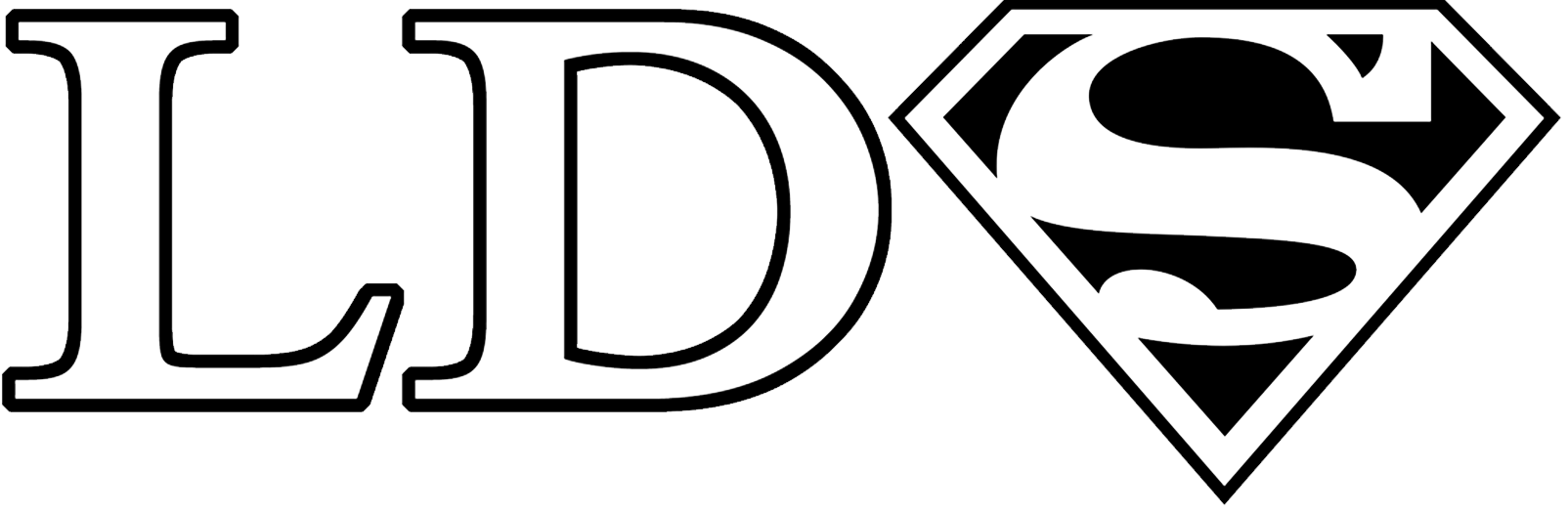 Girls camp packing ListItems to Bring Packed General ItemsCamp Scriptures (BOM) with colored pencil, crayons, etc for markingCamp ManualItems for certification (check manual for the list according to your certification year)Flashlight and batteriesWater Bottle labeled with your nameString back pack (to carry what you need for the day)Trash bag (s) for dirty laundryWatchFirst Aid KitCamp Chair Optional ItemsInexpensive CameraBeddingSleeping bag and/or sheets, blanketPillowClothingKnee-length shorts, capris, or jeansLight sweatshirt or jacketT-Shirts (no halters, tank tops, tube tops, etc)Underwear and bra(s)PajamasHat or Bandana2 pair of tennis shoes (in case one gets wet)Flip Flops (for showers ONLY)Modest swim suitRain PonchoToiletriesTowel(s)Soap, shampoo, ConditionerToothbrush & toothpasteDeodorantHair stuff: brush, comb, ponytail holders, etc)Sanitary ItemsWhite Water RaftingShortsT-shirt (remember wet cotton t-shirts get heavy and potentially cold)SunscreenOld Tennis shoes or secure water sandalstrash or grocery bag for wet clothes